	ZÁKLADNÍ ŠKOLA NOVÁ ROLE,  příspěvková organizace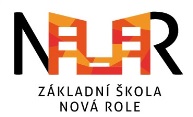 Poslání školní družinyškolní družina se ve své činnosti řídí zejména vyhláškou č. 74/2005 Sb. o zájmovém vzdělávání, v platném zněníškolní družina tvoří ve dnech školního vyučování mezistupeň mezi výukou ve škole a výchovou v rodiněŠD není pokračováním školního vyučování, má svá specifika, která ji odlišují od školního vyučováníhlavním posláním ŠD je zabezpečení zájmové činnosti, odpočinku a rekreace žáků, částečně také dohledu nad nimi1. Podrobnosti k výkonu práv a povinností žáků a jejich zákonných zástupců ve školní družině a podrobnosti o pravidlech vzájemných vztahů se zaměstnanci školní družinyŽák má právo:seznamovat se s aktivitami vedoucími ke smysluplnému trávení volného času, které jsou nabízeny zejména formou her a spontánních činnostívyužívat zařízení a vybavení ŠD za stanovených podmínekpožádat vychovatelku ŠD o pomoc při řešení problémuvhodným způsobem vyjadřovat své názory, aniž by byl za ně jakýmkoli způsobem trestán účastnit se činnosti zájmových kroužků a pořádaných akcí v rámci ŠDna ochranu před jakoukoli formou diskriminace a násilí, před sociálně-patologickými jevy, před tělesným či duševním násilím, urážením a zneužíváním  Žák je povinen:řádně docházet do školní družinydodržovat vnitřní řád školní družiny, předpisy a pokyny k ochraně zdraví a bezpečnosti, s nimiž byl seznámenchovat se ve školní družině slušně k dospělým i jiným žákům školy, dbát pokynů pedagogických a provozních pracovníků      chodit vhodně a čistě upraven a oblečen, s ohledem na plánované činnosti. Udržovat prostory školní družiny v čistotě a pořádku, chránit majetek před poškozením. chránit své zdraví i zdraví spolužáků; žákům jsou zakázány všechny činnosti, které jsou zdraví škodlivé (např. kouření, pití alkoholických nápojů, zneužívání návykových a zdraví škodlivých látek)      ohlásit vychovatelce ihned bez zbytečného odkladu úraz, ztrátu nebo vznik škod, ke kterým došlo v souvislosti s činností školní družinydodržovat zákaz nošení cenných předmětů do školyinformovat vychovatelky o projevech netolerance, šikany, o hrubých slovních a úmyslných fyzických napadeních vůči své osoběnenosit do družiny předměty, které nesouvisí s činností školní družiny a mohly by ohrozit zdraví a bezpečnost jeho nebo jiných osob Zákonní zástupci žáka mají právo:přihlásit své dítě do ŠD předáním vyplněné a podepsané přihláškyodhlásit své dítě ze ŠD písemnou formou, a to i v průběhu školního rokubýt informování o činnosti ŠD (osobně, prostřednictvím nástěnky či webových stránek), obracet se na vychovatelky se svými náměty a podnětybýt vychovatelkou informován o činnosti žáka v ŠD, jeho chování v době pobytu v ŠDZákonní zástupci žáka jsou povinni:zajistit řádnou docházku svého dítěte do školní družinyna začátku školního roku po přihlášení dítěte do školní družiny vyplnit tiskopisy určené pro přijetí do školní družinyuhradit úplatu za školní družinuPoplatek za ŠD činí měsíčně 120,- KčPoplatek je splatný pololetně na účet č. 115-7562940207/0100Variabilní symbol bude přidělen vychovatelkou ŠD v den přijetí žáka do školní družiny. Pro velký zájem o školní družinu je nutné uhradit platbu včas. Pokud jsou zákonní zástupci v prodlení s placením, jedná s nimi vedoucí vychovatelka. Pokud zákonní zástupci nereagují na ústní výzvy, prokazatelným způsobem je písemně upozorní na jejich povinnost.informovat vychovatelku o změně zdravotní způsobilosti, zdravotních obtížích nebo jiných závažných skutečnostech, které by mohly mít vliv na průběh vzděláváníoznamovat údaje, které jsou podstatné pro průběh vzdělávání nebo bezpečnost žáka, a změny v těchto údajíchdostavit se na požádání vychovatelky či vedení školy k projednání záležitostí týkající se žákaomluvit nepřítomnost žáka ve školní družině, písemně oznámit odchylky od docházky žákaPokud žáci nebo jejich zákonní zástupci tyto povinnosti závažným způsobem a opakovaně porušují, má ředitelka školy možnost je z družiny vyloučit. Organizace činnosti školní družinyškolní družina má 4 oddělení, jednotlivá oddělení se naplňují do 30 žáků prvního stupně.Provozní doba ŠD je: Ranní družina od 6:00 do 7:40 hodin Odpolední družina od 11:40 do 16:00 hodinžáci jsou po vyučování převedeny a předány třídní učitelkou do ŠD. Po obědě začíná odpolední činnost do 14:45 hodin. Od 14:45 hodin si rodiče mohou děti ze ŠD vyzvedávat. zákonní zástupci jsou povinni vyzvedávat děti dle údajů, které jsou uvedeny v zápisovém lístku a zmocnění. Má-li jít dítě samo ze ŠD, musí zákonní zástupci tuto skutečnost uvést do zápisového lístku a přesně stanovit termín (den, hodina), kdy dítě ze ŠD odejde. Zákonní zástupci děti vyzvedávají osobně, popřípadě se děti musí prokázat písemnou omluvenkou, pokud se jejich odchod odlišuje od údajů uvedených v zápisovém lístku. Na telefonáty ani SMS není z důvodu bezpečnosti dětí brán zřetel.pouze na základě telefonátu nebude žák ze ŠD uvolněnpři nevyzvednutí žáka do stanovené doby zákonnými zástupci, vychovatelka nejdříve podle možností informuje telefonicky zákonné zástupce žáka a osoby uvedené na přihlášce do ŠD, pokud je tento postup bezvýsledný, na základě předchozí dohody kontaktuje pracovníka orgánu péče o dítě,na základě předchozí dohody s obecním úřadem kontaktuje pracovníka obecního úřadu, požádá o pomoc Policii ČR.při nepřítomnosti 1 vychovatelky se její oddělení rozdělí do max. počtu 30 žáků v ostatních odděleních. Při vyšším počtu žáků bude zajištěno suplování. rozsah denního provozu ŠD a rozvrh činnosti schvaluje ředitelka školy na návrh vedoucí vychovatelky školní družiny družina realizuje výchovně vzdělávací činnost ve výchově mimo vyučování; umožňuje žákům přípravu na vyučování.2. Provoz a vnitřní režim školní družiny Přihlašování a odhlašováníředitelka školy stanoví ve vnitřním řádu pro jednotlivé formy zájmového vzdělávání podle § 2 vyhlášky č. 74/2005 Sb., o zájmovém vzdělávání způsob evidence účastníků takto:ve školní družině je určena vedoucí vychovatelka, která zajišťuje přihlašování a odhlašování žáků, předávání informací zákonným zástupcům, vyřizování námětů a stížnostísoučástí přihlášky je písemné zmocnění zákonných zástupců k vyzvedávání dítěte ze ŠD jinou osobou a způsobu odchodu žáka z družinykapacita školní družiny je 120 žáků – rozděleno do 4 oddělenípřijímání a přihlašování žáků do školní družiny se řídí dle následujících kritérií:věk – žáci 1. až 3. ročníků mají přednost před žáky 4. až 5. ročníků. Žáci 4. a 5. ročníků jsou doplňováni do volné kapacity ŠD. dojíždějící žáci – žáci, kteří dojíždějí z místa trvalého pobytu, mají nárok na přijetí do ŠD přednostněden přihlašování žáků do školní družiny je první den nástupu žáků do školy po letních prázdninách (obvykle 1. září)další přihlašování dětí do ŠD může být i v průběhu školního roku. Závisí však na volné kapacitě školní družiny.umístění žáka se speciálními vzdělávacími potřebami je třeba řešit individuálně. Záleží na možnostech zařízení ŠD a dohodě zákonných zástupců s vedením školy. Úplata ve školní družiněvýše úplaty za školní družinu činí 120,- Kč měsíčně.výši úplaty může ředitel snížit nebo od úplaty osvobodit, jestližeúčastník nebo jeho zákonný zástupce je příjemcem opakujících se dávek pomoci v hmotné nouzi podle zákona o pomoci v hmotné nouziúčastníkovi nebo jeho zákonnému zástupci náleží zvýšení příspěvku na péči podle zákona o sociálních službáchúčastník svěřený do pěstounské péče má nárok na příspěvek na úhradu potřeb dítěte podle zákona o státní sociální podpoře a tuto skutečnost prokáže řediteli3. Podmínky zajištění bezpečnosti a ochrany zdraví žáků a jejich ochrany před sociálně patologickými jevy a před projevy diskriminace, nepřátelství nebo násilívychovatelky školní družiny provedou prokazatelné poučení žáků dle dané osnovy při zahájení činnosti školní družiny a provedou dodatečné poučení všech, kteří při něm chyběli, provedou o tom písemný záznam. Školní družina odpovídá za žáky v době dané rozvrhem činnosti družiny.všichni zaměstnanci školy jsou při vzdělávání a během souvisejícího provozu školy povinni přihlížet k základním fyziologickým potřebám žáků a vytvářet podmínky pro jejich zdravý vývoj a pro předcházení vzniku rizikového chování, poskytovat jim nezbytné informace k zajištění bezpečnosti a ochrany zdravívychovatelky školní družiny dodržují předpisy k zajištění bezpečnosti a ochrany zdraví při práci a protipožární předpisy; pokud zjistí závady a nedostatky, ohrožující zdraví a bezpečnost osob, nebo jiné závady technického rázu či nedostatečné zajištění budovy, je jejich povinností informovat o těchto skutečnostech nadřízeného a v rámci svých schopností a možností zabránit vzniku škody sledují zdravotní stav žáků a v případě jejich náhlého onemocnění informují bez průtahů rodiče postiženého žáka a vedení školynemocný žák může být odeslán k lékařskému vyšetření či ošetření jen v doprovodu dospělé osoby vychovatelka ŠD při úrazu poskytne žákovi nebo jiné osobě první pomoc, zajistí ošetření žáka lékařem. Úraz ihned hlásí vedení školy a vyplní záznam do knihy úrazů, případně vyplní předepsané formuláře. Ošetření a vyplnění záznamů zajišťuje ten pracovník, který byl jeho svědkem nebo který se o něm dověděl první.      4. Podmínky zacházení s majetkem školní družiny ze strany žákůu každého svévolného poškození nebo zničení majetku školy či osob je vyžadována úhrada od rodičů žáka, který poškození způsobil. Při závažnější škodě nebo nemožnosti vyřešit náhradu škody s rodiči je vznik škody hlášen Policii ČR, případně orgánům sociální péče. Výši škody určuje hospodářka školy.ztráty věcí hlásí žáci neprodleně vychovatelce, dbají na dostatečné zajištění svých věcí - uzamykání skříněk.DokumentaceV družině se vede tato dokumentace:	zápisové lístky žáků; jejich součástí je písemné zmocnění zákonných zástupců k vyzvedávání dítěte ze ŠD jinou osobou a rozsah docházky a způsobu odchodu žáka z družinytřídní knihy jednotlivých oddělení či jiné přehledy výchovně vzdělávací práce, včetně docházky žákůceloroční plán činnostiroční hodnocení práce školní družiny jako podklad pro výroční zprávu školyvnitřní řád školní družinyV Nové Roli dne 28. 8. 2019					Mgr. Ester Nováková								     ředitelka školyZákladní škola Nová Role,příspěvková organizaceZákladní škola Nová Role,příspěvková organizaceZákladní škola Nová Role,příspěvková organizaceZákladní škola Nová Role,příspěvková organizaceZákladní škola Nová Role,příspěvková organizaceZákladní škola Nová Role,příspěvková organizaceZákladní škola Nová Role,příspěvková organizaceZákladní škola Nová Role,příspěvková organizaceZákladní škola Nová Role,příspěvková organizaceČíslo:Spisový znak:Spisový znak:Spisový znak:Spisový znak:A.1.Skartační znak:A10Druh:SměrniceNázev:VNITŘNÍ ŘÁD ŠKOLNÍ DRUŽINYVNITŘNÍ ŘÁD ŠKOLNÍ DRUŽINYVNITŘNÍ ŘÁD ŠKOLNÍ DRUŽINYVNITŘNÍ ŘÁD ŠKOLNÍ DRUŽINYVNITŘNÍ ŘÁD ŠKOLNÍ DRUŽINYVNITŘNÍ ŘÁD ŠKOLNÍ DRUŽINYVNITŘNÍ ŘÁD ŠKOLNÍ DRUŽINYVNITŘNÍ ŘÁD ŠKOLNÍ DRUŽINYVypracovala:Dana TeuchertováMgr. Denisa SlavíkováMgr. Ester NovákováDana TeuchertováMgr. Denisa SlavíkováMgr. Ester NovákováDana TeuchertováMgr. Denisa SlavíkováMgr. Ester NovákováDana TeuchertováMgr. Denisa SlavíkováMgr. Ester NovákováDana TeuchertováMgr. Denisa SlavíkováMgr. Ester NovákováSchválila:Mgr. Ester Novákováředitelka příspěvkové organizaceMgr. Ester Novákováředitelka příspěvkové organizacePedagogická rada projednala dne:28. 8. 201928. 8. 201928. 8. 201928. 8. 201928. 8. 201928. 8. 201928. 8. 201928. 8. 2019Účinnost od:       9. 20199. 20199. 20199. 20199. 2019Nahrazuje:Směrnici účinnou od dne 1. 9. 2018Směrnici účinnou od dne 1. 9. 2018